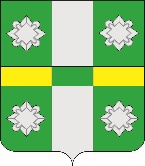 	Российская Федерация		Иркутская областьУсольское районное муниципальное образованиеДумаГородского поселенияТайтурского муниципального образованияРЕШЕНИЕОт 31.03.2021г.							                       	№ 140 р.п. ТайтуркаО внесении изменений в Решение Думы городского поселения Тайтурского муниципального образования № 131 от 23.12.2020г. «О бюджете городского поселения Тайтурского муниципального образования на 2021 год и плановый период 2022 и 2023 годов»На основании Федерального закона от 06.10.2003 г. № 131-ФЗ «Об общих принципах организации местного самоуправления в Российской Федерации», Бюджетного кодекса Российской Федерации, руководствуясь решением Думы городского поселения Тайтурского муниципального образования от 04.12.2013г. № 62 «О создании муниципального дорожного фонда в городском поселении Тайтурском муниципальном образовании» (ред. от 28.03.2018 года № 33), Положением о Бюджетном процессе в городском поселении Тайтурского муниципального образования, утвержденным решением Думы городского поселения Тайтурского муниципального образования от 25.12.2019г. № 103, статьями 57, 58, 59 Устава Тайтурского муниципального образования Дума городского поселения Тайтурского муниципального образованияРЕШИЛА:1.Изложить в следующей редакции пункт 1 статьи 1:«Статья 1. 1. Утвердить основные характеристики бюджета на 2021 год:общий объем доходов местного бюджета в сумме 56 810,27 тыс. рублей, в том числе объем межбюджетных трансфертов, полученных из других бюджетов бюджетной системы Российской Федерации, в сумме 41 560,96 тыс. рублей;общий объем расходов бюджета в сумме 60 192,37 тыс. рублей;размер дефицита бюджета городского поселения Тайтурского муниципального образования в сумме 3 382,10 тыс. рублей, или 22,18 % утвержденного общего годового объема доходов бюджета без учета утвержденного объема безвозмездных поступлений, в том числе за счет изменения остатков средств на счетах по учету средств бюджета городского поселения Тайтурского муниципального образования в сумме 2 292,10 тыс. рублей. Дефицит бюджета городского поселения Тайтурского муниципального образования без учета остатков средств на счетах составит 1 090,00 тыс. руб. или 7,15 %.»2. Изложить в следующей редакции статью 8:«Статья 8.Утвердить объем бюджетных ассигнований дорожного фонда:на 2021 год в размере 3 582,46 тыс. рублей; на 2022 год в размере 4 041,00 тыс. рублей;на 2023 год в размере 2 587,28 тыс. рублей.3. Изложить в следующей редакции статьи 12:«Статья 12.1.Установить предельный объем внутреннего муниципального долга на 2021 год и плановый период 2022 и 2023 годов:на 2021 год в размере 7 624,66 тыс. рублей;на 2022 год в размере 7 600,08 тыс. рублей;на 2023 год в размере 7 709,69 тыс. рублей.2. Утвердить верхний предел внутреннего муниципального долга:по состоянию на 1 января 2022 года в размере 1 090,00 тыс. рублей, в том числе верхний предел долга по муниципальным гарантиям – 0,00 тыс. рублей;по состоянию на 1 января 2023 года в размере 1 090,00 тыс. рублей, в том числе верхний предел долга по муниципальным гарантиям – 0,00 тыс. рублей;по состоянию на 1 января 2024 года в размере 1 090,00 тыс. рублей, в том числе верхний предел долга по муниципальным гарантиям – 0,00 тыс. рублей.»4. Изложить в новой редакции приложения к Решению Думы городского поселения Тайтурского муниципального образования № 131 от 23.12.2020 года №1, №3, №6, №7, №8, №9, №10, № 11, №12, №14, №15 (прилагаются).5. Опубликовать настоящее решение в газете «Новости» и на официальном сайте администрации городского поселения Тайтурского муниципального образования» в информационной-телекоммуникационной сети «Интернет» (www.taiturka.irkmo.ru).6. Настоящее решение вступает в силу со дня его официального опубликования.Подготовил: ведущий специалист администрации по бюджетно-финансовой политике___________Е.В. Клыш«___»_________2020 г.Согласовано: главный специалист администрации по юридическим вопросам и нотариальным действиям __________ И.А. Пономарев «___»_________2020 г.Председатель Думы городского поселения Тайтурскогомуниципального образования 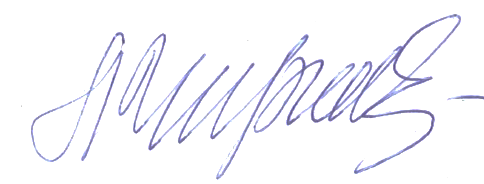  Л.А. ЧирковаИ.о. главы городского поселения Тайтурского муниципального образования                                                               Е.А. Леонова